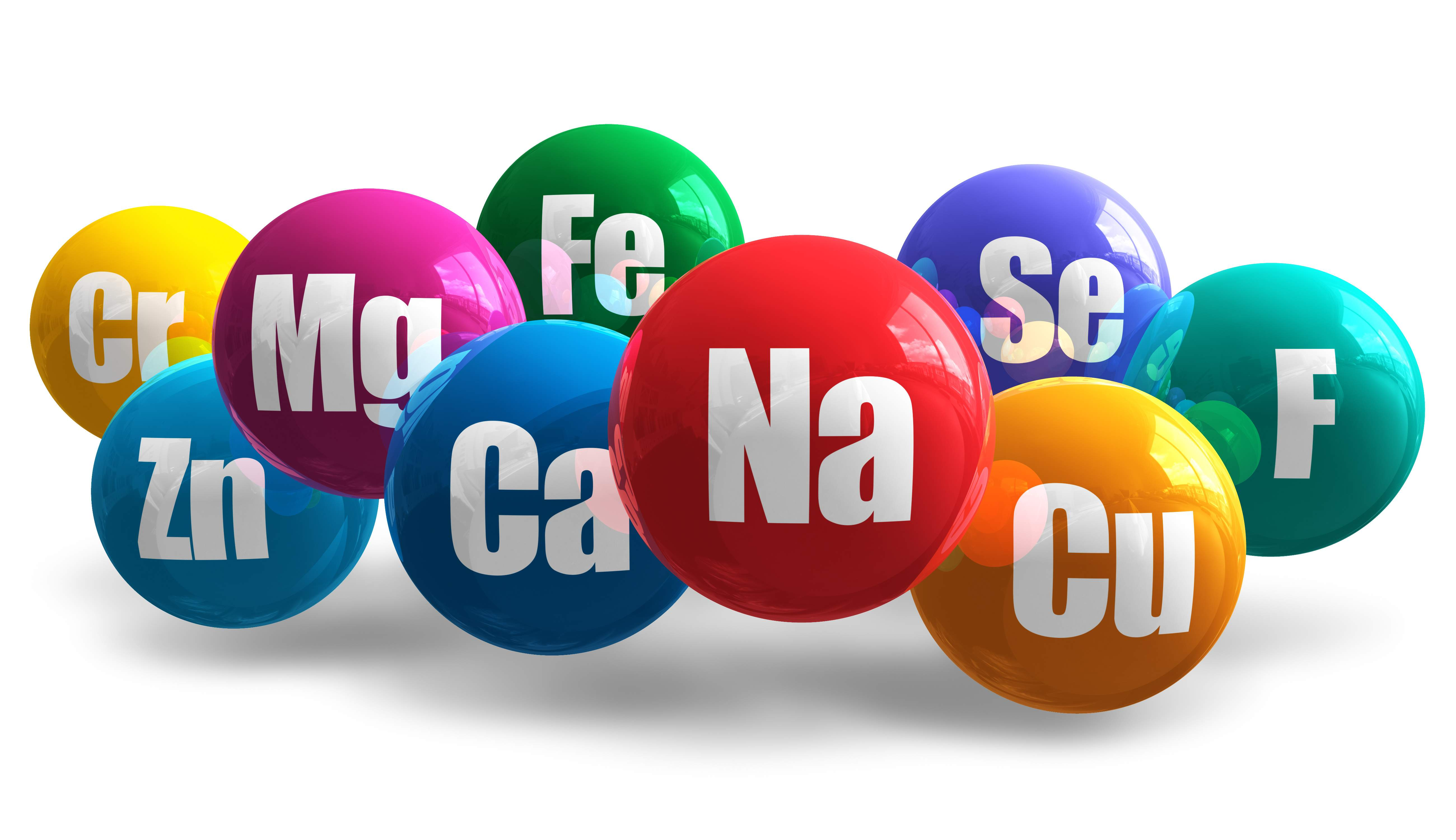 Each element is different and has different properties/characteristics. It is often said that an element in the flavor of the atom!Name 5 different elements: EXAMPLES(1) Copper (Cu) (2) Oxygen (O) (3) Helium (He) (4) Iron (Fe) (5) Mercury (Hg)A few properties/characteristics are:State (Solid, Liquid or Gas) at room TemperatureMelting point - Temperature at which the element melts – Ex: Solid  LiquidBoiling point - Temperature at which the element boils – Ex; Liquid  GasDensity - the amount of matter in a given spaceReactivity – tendency for an element to react with another element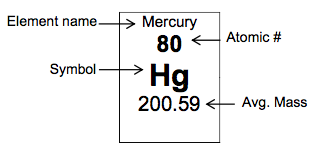 See the back for the Periodic Table Scavenger Hunt!Periodic Table Scavenger Hunt!What is the chemical name for Ga? 		GalliumWhat is the symbol for Palladium?		PdWhat is the atomic number for Yttrium?		YWhat is the atomic number for Helium?		4.00What is the chemical name for W?		TungstenWhat is the atomic number for Gold?		79What is the atomic mass for Platinum?		195.08What is the symbol for Copper?			CuWhat is the chemical name for Ba?		BariumWhat is the atomic mass for Cerium?		140.12What is the chemical name for Rh?		RhodiumWhat is the atomic mass for Samarium?		150.36Who was the element Einsteinium named after?	Albert EinsteinAnd now for the… ELEMENT JOKES!What do you do with a dead scientist?	Barium (that is if they couldn’t Helium/Curium first!)Hey want to hear a joke about Potassium?		KOk so the last joke was BAD… Want to hear a joke about Sodium and Hydrogen?	NaH….What do you say when Oxygen, Hydrogen, Sulpher, Sodium and Phosphorous walk into a bad?OH SNaP!Oxygen and Potassium went on a date… did you hear how it went?	Just OK….I was going to tell you another chemistry joke but all the good ones…. ARGONOk Ok Mr. Lawson! Stop with the puns…. We've all sulfured enough.Science 8Elements of the Periodic TableName:
Date:
Block: